Nové označení odpadních nádobVážení občané,STKO, spol. s r.o. v průběhu roku 2020 provádí překódování a inventuru nádob. Staré kódy měníme za nové plastové/kovové čipy na základě kterých bude probíhat svoz odpadu po zavedení nového systému.Ve Vaší obci probíhala první vlna kódování v průběhu měsíce září tohoto roku.Žádáme proto všechny občany o kontrolu svých občanských nádob. Na každé nádobě, ze zadní strany, musí být nanýtovaný černý plastový/kovový čip s číslem (viz přiložené foto). Ve Vaší obci bude ve čtvrtek 26.11.2020 probíhat druhá vlna kódování nádob.Pokud na jakékoliv z Vaších nádob (SKO, PLA, PAP, BIO) tento čip chybí, prosíme Vás o jejich přistavení k výsypu dne 26.11.2020. Před přistavením popelnic na víko každé popelnice umístěte viditelně a čitelně cedulku se svým jménem a adresou. Prosíme o zajištění cedulek tak, aby byly v případě deště čitelné. Všechny popelnice budou našimi osádkami zkontrolovány, osazeny novým kódem a vloženy do aktuální evidence. Zároveň bude probíhat i kódování podnikatelských nádob.  Proto prosíme všechny podnikatele taktéž o přistavení všech neokódovaných nádob k výsypu. Na víko každé nádoby umístěte cedulku s Vaším číslem IČO a adresou provozovny.Upozorňujeme, že pokud nebudou nádoby, po zavedení nového systému, označeny tímto novým kódem, nebudou sváženy. Proto žádáme všechny občany o důslednost a kontrolu svých nádob.Děkujeme Vám za spolupráci.Tým STKO, spol. s r.o.V případě dotazů kontaktujte:Administrativní pracovník – 736 516 039, administrativa@stko.czNové plastové/kovové čipy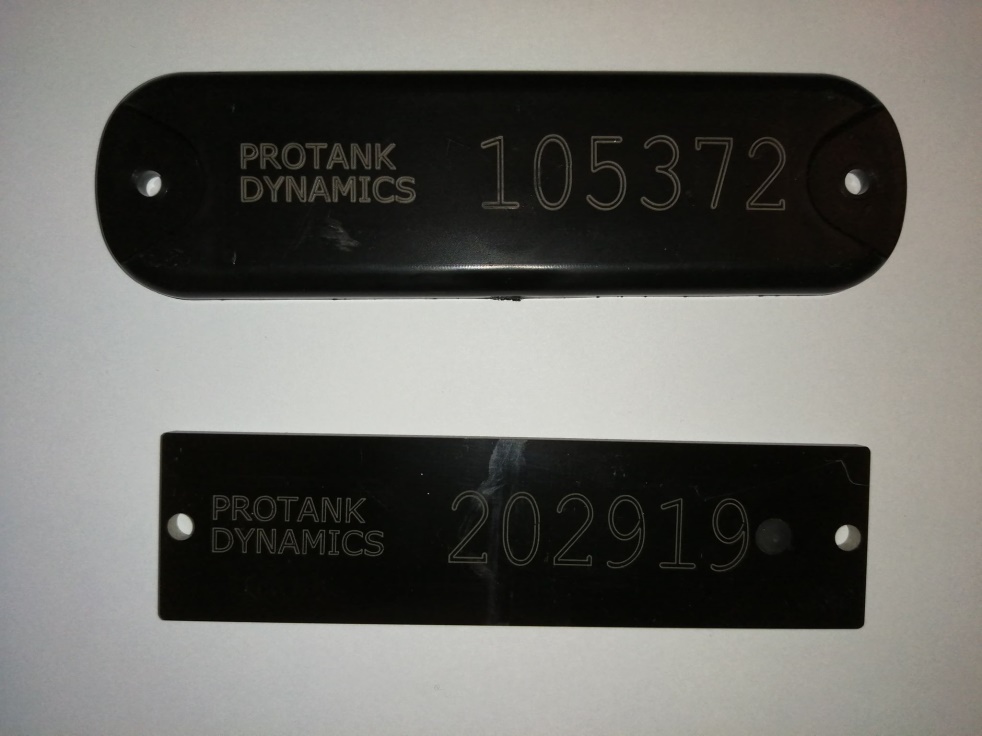 